Utilize o espaço fornecido abaixo para referir as motivações que o/a levam a desejar ingressar num dos cursos do IPS.Na sua redação, tenha em conta os seguintes critérios de avaliação:Relevância do curso no seu projeto pessoal;Proximidade geográfica da sua área de residência/trabalho;Conhecimento do curso e da Escola onde o mesmo é ministrado;Conhecimento da área profissional do curso, de atividades relacionadas com o curso e saídas profissionais do mesmo.Por favor, não anexe qualquer folha a este documento. Pode usar os dois espaços a seguir fornecidos.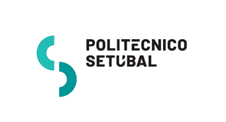 Provas Especialmente Adequadas Destinadas a Avaliar a Capacidade para a Frequência dos Cursos Superiores do IPS dos Maiores de 23 Anos(Decreto Lei n.º 64/2006; Regulamento do IPS, Despacho n.º 3247/2016)Ano Letivo 2024/2025Provas Especialmente Adequadas Destinadas a Avaliar a Capacidade para a Frequência dos Cursos Superiores do IPS dos Maiores de 23 Anos(Decreto Lei n.º 64/2006; Regulamento do IPS, Despacho n.º 3247/2016)Ano Letivo 2024/2025CARTA DE MOTIVAÇÕESCARTA DE MOTIVAÇÕESCARTA DE MOTIVAÇÕESEscola Superior de Escola Superior de Nº de inscrição _________(A preencher pelos serviços)Nome:	(Nome completo)Curso1: (Nome do curso)(Texto)Nome:	(Nome completo)Curso1: (Nome do curso)(continuação)